CARMEN   STROMAE  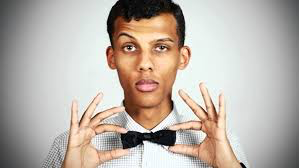 1- L'amour est comme l'oiseau de twitter , on est bleu de lui seulement pour 48h.D'abord on s’affilie ensuite on se follow.On en devient fêler et on fini solo.Prends garde à toi.Et à tous ceux qui vous like.Et les sourires en plastique sont souvent des coup d'hashtag.Prends garde à toi.Haa les amis , les potes ou les followers.Vous faites erreur , vous avez juste la cote.Prends garde à toi . Si tu t'aimes garde à moi.Si je m'aime garde à nous.Garde à eux  Garde à vous.Et puis chacun pour soi.Et c'est comme ça qu'on s'aime.    Et c’est comme sa consomme.  X4  ---------------------------------------------------------------------------------------2- L'amour est enfant de la consommation.Il voudra toujours toujours toujours plus de choix.voulez vous voulez-vous. Des sentiments tombé du camion.L'offre et la demande pour unique et seul loi.Prend garde à toi.Les gens connaissent déjà les dangers.Moi j'ai gardé mon ticket et si il faut je vais l'échanger moi.Prend garde à toi.Et si il le faut j'irai me venger moi.Cet oiseau de malheur je le mets en cage, je le fais chanter moi.----------------------------------------------------------------------------------REFRAIN ----------------------------------------------------------------------------------Un jour t’achète.Un jour tu aimes.Un jour tu jettes.Mais un jour tu payes.Un jour tu verras, on s'aimeras, mais avant on crèveras tous comme des raaaaaats.